Barva bila z obou stranMaterial plastTrojskloBez parapetuBez zednickeho zapraveniS montaziMisto realizace Vsetin1ks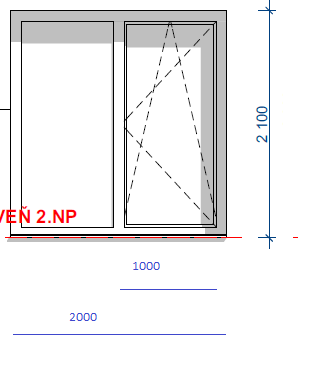 Dvě okna vedle sebe, oddelena zdivem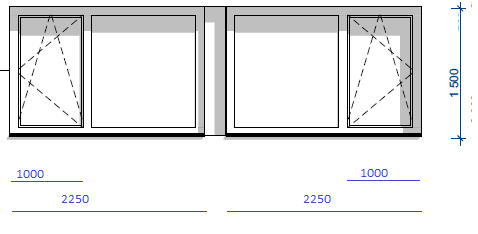 1ks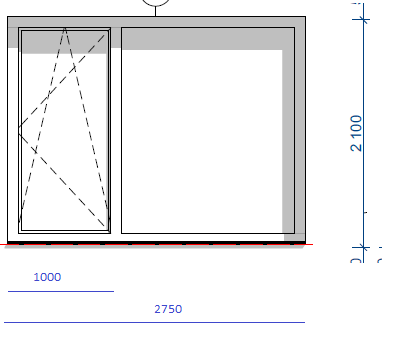 1ks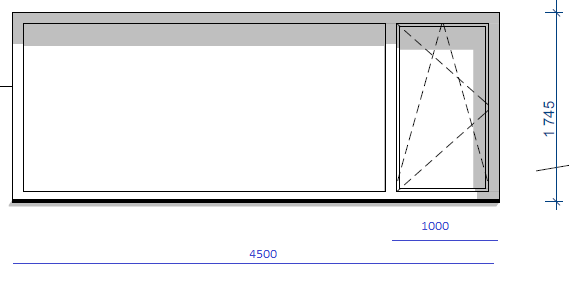 1ks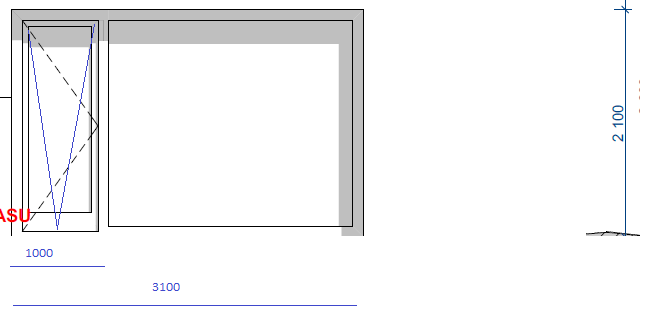 1ks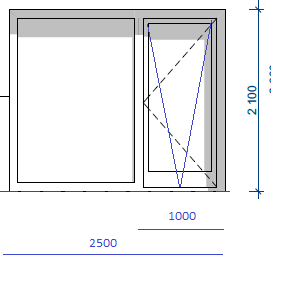 1ks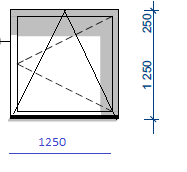 3kusy oken 1,5m na 1,5 metru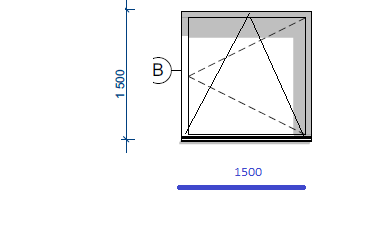 